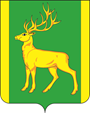 РОССИЙСКАЯ   ФЕДЕРАЦИЯИРКУТСКАЯ   ОБЛАСТЬАДМИНИСТРАЦИЯ МУНИЦИПАЛЬНОГО ОБРАЗОВАНИЯКУЙТУНСКИЙ  РАЙОНП О С Т А Н О В Л Е Н И Е«20 » января  2021 г.	                             р.п. Куйтун	                         	       № 28-п    О наделении полномочиями по осуществлению внутреннего муниципального финансового контроля и о признании  утратившим  силу  Порядка  осуществления внутреннего муниципального финансового контроля, утвержденного постановлением администрации муниципального образования Куйтунский район от 22.09.2020 года № 761-пРуководствуясь статьями 265 - 269.2  Бюджетного кодекса Российской Федерации, статьями 37, 46 Устава муниципального образования Куйтунский район, администрация муниципального образования Куйтунский район П О С Т А  Н О В Л Я Е Т:         1.Наделить полномочиями по осуществлению внутреннего муниципального финансового контроля финансовое управление администрации муниципального образования Куйтунский район.          2.Признать утратившим силу с 20.01.2021 года Порядок  осуществления внутреннего муниципального финансового контроля, утвержденный постановлением администрации муниципального образования Куйтунский район от 22.09.2020 года № 761-п.         3. Организационному отделу управления по правовым вопросам, работе с архивом и кадрами администрации  муниципального образования Куйтунский район (Рябикова Т.А.):         - разместить  постановление  в  сетевом издании «Официальный сайт муниципального образования Куйтунский район» в информационно-телекоммуникационной сети «Интернет» куйтунскийрайон.рф,;         - внести информационную справку в оригинал постановления  от 22.09.2020 года № 761-п о дате признания утратившим силу.       4. Настоящее постановление вступает в силу со дня его подписания.       5.  Контроль за исполнением настоящего постановления возложить на начальника финансового управления администрации муниципального образования Куйтунский район Ковшарову Н.А.Список рассылки:1. В дело – 1 экз;2. Орг. отдел – 2 экз;Исполнитель ____________ Н.А. КовшароваИсполняющий обязанности мэра муниципального образования  Куйтунский район	                                                                                     А.А. НепомнящийПодготовил:Начальник финансового управленияадминистрации муниципального образования Куйтунский район «___»________ 2021 г.    			                                                    Н.А. Ковшарова         Согласовано:Начальник управления по правовымвопросам,  работе с архивом и кадрами администрации муниципального образования                   Куйтунский район «___»________ 2021 г.    	                                                                              В.А Головизина						